The Pigeon Bottarga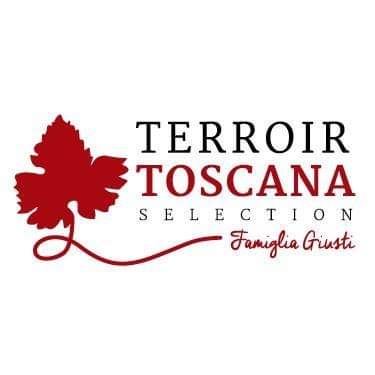 From a long and careful selection of these wonderful animals, meats with a particular protein content are made.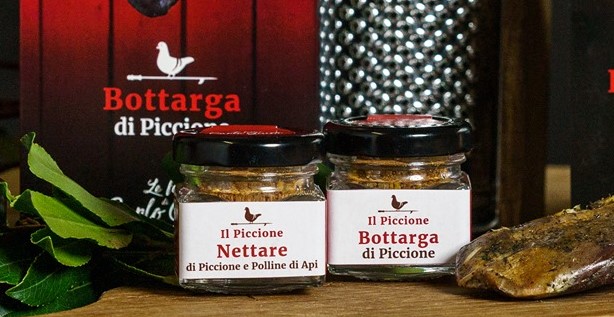 